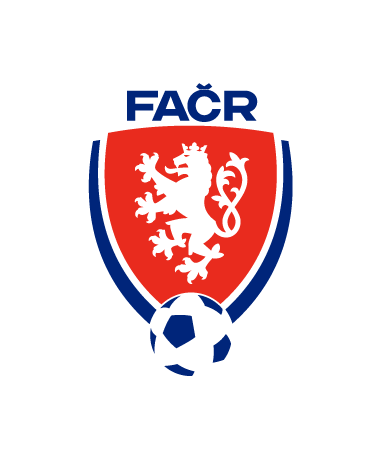       Fotbalová asociace České republikyŘídicí komise FAČR pro Moravu      Na Střelnici 39, 779 00 OlomoucDK FAČR ŘK M dle § 89 odst.2 písmena a), zahajuje disciplinární řízeníČísloNázev soutěžeČíslo zápasuDružstvoOsoba/hráčSmejkal Libor (67080540)Hrotek Richard (74080666)1.DR2021299195MSFL2021003A1A1202Baník OstravaKostka Marek (01040582)Bernard Jiří (92020363)2.DR2021299189MSFL2021003A1A1208BlanskoNešetřil Petr (01060815)Slaný Šimon (99100174)3.DR2021299179MSD-D2021003A2D1203Havlíčkův BrodMazánek Jakub (01050595)Wojnar Tomáš (95121571)Jucha Marek (01060715)4.DR2021299178MSD-D2021003A2D1202Zbrojovka BrnoČernín Jakub (99020358)Batelka Lukáš (01031204)5.DR2021299177MSD-D2021003A2D0405Stará ŘíšeBílek Tomáš (01070988)6.DR2021299278MSD-E2021003A2E1205StráníHanzelka Lukáš (03090801)7.DR2021299207MSD-F2021003A2F1207KarvináDadak Lukáš (02030520)8.DR2021299205MSD-F2021003A2F1207PolankaŘehulka Radovan (82020633)9.DR2021299203MSD-F2021003A2F1203Nový JičínGaži Filip (97120118)Šenfelder Patrik (02020554)10.DR2021299247MSDL st.2021003C1A1202Sigma OlomoucMichl Patrik (04040062)11.DR2021299257MSDD-D st.2021003C2D1203ZnojmoAdamov Zdeněk (85031412)12.DR2021299244MSDD-D st.2021003C2D1207BedřichovČáp David (04080323)13.DR2021299249MSDD-E st.2021003C2E1206HavířovVenglář Filip (04061232)14.DR2021299242MSDD-E st.2021003C2E1204PřerovVávra Jan (04010297)15.DR2021299239MSDD-E st.2021003C2E1205TřinecSkupien Adrian (03030573)16.DR2021299165SpSMU13 Sever2021003F1S1201VítkoviceLech Dominik (99051569)Jednání DK FAČR ŘKF M se uskuteční ve středu 20. října 2021 se začátkem ve 13. hod. na sekretariátu ŘK FAČR M v Olomouci.   V Olomouci 18. října 2021                                     Milan Lapeš, v. r.                                                                                                           předseda DK ŘK FAČR MJednání DK FAČR ŘKF M se uskuteční ve středu 20. října 2021 se začátkem ve 13. hod. na sekretariátu ŘK FAČR M v Olomouci.   V Olomouci 18. října 2021                                     Milan Lapeš, v. r.                                                                                                           předseda DK ŘK FAČR MJednání DK FAČR ŘKF M se uskuteční ve středu 20. října 2021 se začátkem ve 13. hod. na sekretariátu ŘK FAČR M v Olomouci.   V Olomouci 18. října 2021                                     Milan Lapeš, v. r.                                                                                                           předseda DK ŘK FAČR MJednání DK FAČR ŘKF M se uskuteční ve středu 20. října 2021 se začátkem ve 13. hod. na sekretariátu ŘK FAČR M v Olomouci.   V Olomouci 18. října 2021                                     Milan Lapeš, v. r.                                                                                                           předseda DK ŘK FAČR MJednání DK FAČR ŘKF M se uskuteční ve středu 20. října 2021 se začátkem ve 13. hod. na sekretariátu ŘK FAČR M v Olomouci.   V Olomouci 18. října 2021                                     Milan Lapeš, v. r.                                                                                                           předseda DK ŘK FAČR MJednání DK FAČR ŘKF M se uskuteční ve středu 20. října 2021 se začátkem ve 13. hod. na sekretariátu ŘK FAČR M v Olomouci.   V Olomouci 18. října 2021                                     Milan Lapeš, v. r.                                                                                                           předseda DK ŘK FAČR MJednání DK FAČR ŘKF M se uskuteční ve středu 20. října 2021 se začátkem ve 13. hod. na sekretariátu ŘK FAČR M v Olomouci.   V Olomouci 18. října 2021                                     Milan Lapeš, v. r.                                                                                                           předseda DK ŘK FAČR MJednání DK FAČR ŘKF M se uskuteční ve středu 20. října 2021 se začátkem ve 13. hod. na sekretariátu ŘK FAČR M v Olomouci.   V Olomouci 18. října 2021                                     Milan Lapeš, v. r.                                                                                                           předseda DK ŘK FAČR MJednání DK FAČR ŘKF M se uskuteční ve středu 20. října 2021 se začátkem ve 13. hod. na sekretariátu ŘK FAČR M v Olomouci.   V Olomouci 18. října 2021                                     Milan Lapeš, v. r.                                                                                                           předseda DK ŘK FAČR MJednání DK FAČR ŘKF M se uskuteční ve středu 20. října 2021 se začátkem ve 13. hod. na sekretariátu ŘK FAČR M v Olomouci.   V Olomouci 18. října 2021                                     Milan Lapeš, v. r.                                                                                                           předseda DK ŘK FAČR MJednání DK FAČR ŘKF M se uskuteční ve středu 20. října 2021 se začátkem ve 13. hod. na sekretariátu ŘK FAČR M v Olomouci.   V Olomouci 18. října 2021                                     Milan Lapeš, v. r.                                                                                                           předseda DK ŘK FAČR MJednání DK FAČR ŘKF M se uskuteční ve středu 20. října 2021 se začátkem ve 13. hod. na sekretariátu ŘK FAČR M v Olomouci.   V Olomouci 18. října 2021                                     Milan Lapeš, v. r.                                                                                                           předseda DK ŘK FAČR MJednání DK FAČR ŘKF M se uskuteční ve středu 20. října 2021 se začátkem ve 13. hod. na sekretariátu ŘK FAČR M v Olomouci.   V Olomouci 18. října 2021                                     Milan Lapeš, v. r.                                                                                                           předseda DK ŘK FAČR MJednání DK FAČR ŘKF M se uskuteční ve středu 20. října 2021 se začátkem ve 13. hod. na sekretariátu ŘK FAČR M v Olomouci.   V Olomouci 18. října 2021                                     Milan Lapeš, v. r.                                                                                                           předseda DK ŘK FAČR MJednání DK FAČR ŘKF M se uskuteční ve středu 20. října 2021 se začátkem ve 13. hod. na sekretariátu ŘK FAČR M v Olomouci.   V Olomouci 18. října 2021                                     Milan Lapeš, v. r.                                                                                                           předseda DK ŘK FAČR MJednání DK FAČR ŘKF M se uskuteční ve středu 20. října 2021 se začátkem ve 13. hod. na sekretariátu ŘK FAČR M v Olomouci.   V Olomouci 18. října 2021                                     Milan Lapeš, v. r.                                                                                                           předseda DK ŘK FAČR MJednání DK FAČR ŘKF M se uskuteční ve středu 20. října 2021 se začátkem ve 13. hod. na sekretariátu ŘK FAČR M v Olomouci.   V Olomouci 18. října 2021                                     Milan Lapeš, v. r.                                                                                                           předseda DK ŘK FAČR MJednání DK FAČR ŘKF M se uskuteční ve středu 20. října 2021 se začátkem ve 13. hod. na sekretariátu ŘK FAČR M v Olomouci.   V Olomouci 18. října 2021                                     Milan Lapeš, v. r.                                                                                                           předseda DK ŘK FAČR MJednání DK FAČR ŘKF M se uskuteční ve středu 20. října 2021 se začátkem ve 13. hod. na sekretariátu ŘK FAČR M v Olomouci.   V Olomouci 18. října 2021                                     Milan Lapeš, v. r.                                                                                                           předseda DK ŘK FAČR MJednání DK FAČR ŘKF M se uskuteční ve středu 20. října 2021 se začátkem ve 13. hod. na sekretariátu ŘK FAČR M v Olomouci.   V Olomouci 18. října 2021                                     Milan Lapeš, v. r.                                                                                                           předseda DK ŘK FAČR MJednání DK FAČR ŘKF M se uskuteční ve středu 20. října 2021 se začátkem ve 13. hod. na sekretariátu ŘK FAČR M v Olomouci.   V Olomouci 18. října 2021                                     Milan Lapeš, v. r.                                                                                                           předseda DK ŘK FAČR MJednání DK FAČR ŘKF M se uskuteční ve středu 20. října 2021 se začátkem ve 13. hod. na sekretariátu ŘK FAČR M v Olomouci.   V Olomouci 18. října 2021                                     Milan Lapeš, v. r.                                                                                                           předseda DK ŘK FAČR MJednání DK FAČR ŘKF M se uskuteční ve středu 20. října 2021 se začátkem ve 13. hod. na sekretariátu ŘK FAČR M v Olomouci.   V Olomouci 18. října 2021                                     Milan Lapeš, v. r.                                                                                                           předseda DK ŘK FAČR MJednání DK FAČR ŘKF M se uskuteční ve středu 20. října 2021 se začátkem ve 13. hod. na sekretariátu ŘK FAČR M v Olomouci.   V Olomouci 18. října 2021                                     Milan Lapeš, v. r.                                                                                                           předseda DK ŘK FAČR MJednání DK FAČR ŘKF M se uskuteční ve středu 20. října 2021 se začátkem ve 13. hod. na sekretariátu ŘK FAČR M v Olomouci.   V Olomouci 18. října 2021                                     Milan Lapeš, v. r.                                                                                                           předseda DK ŘK FAČR MJednání DK FAČR ŘKF M se uskuteční ve středu 20. října 2021 se začátkem ve 13. hod. na sekretariátu ŘK FAČR M v Olomouci.   V Olomouci 18. října 2021                                     Milan Lapeš, v. r.                                                                                                           předseda DK ŘK FAČR MJednání DK FAČR ŘKF M se uskuteční ve středu 20. října 2021 se začátkem ve 13. hod. na sekretariátu ŘK FAČR M v Olomouci.   V Olomouci 18. října 2021                                     Milan Lapeš, v. r.                                                                                                           předseda DK ŘK FAČR MJednání DK FAČR ŘKF M se uskuteční ve středu 20. října 2021 se začátkem ve 13. hod. na sekretariátu ŘK FAČR M v Olomouci.   V Olomouci 18. října 2021                                     Milan Lapeš, v. r.                                                                                                           předseda DK ŘK FAČR MJednání DK FAČR ŘKF M se uskuteční ve středu 20. října 2021 se začátkem ve 13. hod. na sekretariátu ŘK FAČR M v Olomouci.   V Olomouci 18. října 2021                                     Milan Lapeš, v. r.                                                                                                           předseda DK ŘK FAČR MJednání DK FAČR ŘKF M se uskuteční ve středu 20. října 2021 se začátkem ve 13. hod. na sekretariátu ŘK FAČR M v Olomouci.   V Olomouci 18. října 2021                                     Milan Lapeš, v. r.                                                                                                           předseda DK ŘK FAČR MJednání DK FAČR ŘKF M se uskuteční ve středu 20. října 2021 se začátkem ve 13. hod. na sekretariátu ŘK FAČR M v Olomouci.   V Olomouci 18. října 2021                                     Milan Lapeš, v. r.                                                                                                           předseda DK ŘK FAČR MJednání DK FAČR ŘKF M se uskuteční ve středu 20. října 2021 se začátkem ve 13. hod. na sekretariátu ŘK FAČR M v Olomouci.   V Olomouci 18. října 2021                                     Milan Lapeš, v. r.                                                                                                           předseda DK ŘK FAČR MJednání DK FAČR ŘKF M se uskuteční ve středu 20. října 2021 se začátkem ve 13. hod. na sekretariátu ŘK FAČR M v Olomouci.   V Olomouci 18. října 2021                                     Milan Lapeš, v. r.                                                                                                           předseda DK ŘK FAČR MJednání DK FAČR ŘKF M se uskuteční ve středu 20. října 2021 se začátkem ve 13. hod. na sekretariátu ŘK FAČR M v Olomouci.   V Olomouci 18. října 2021                                     Milan Lapeš, v. r.                                                                                                           předseda DK ŘK FAČR MJednání DK FAČR ŘKF M se uskuteční ve středu 20. října 2021 se začátkem ve 13. hod. na sekretariátu ŘK FAČR M v Olomouci.   V Olomouci 18. října 2021                                     Milan Lapeš, v. r.                                                                                                           předseda DK ŘK FAČR M